BÀI TẬP TUẦN 30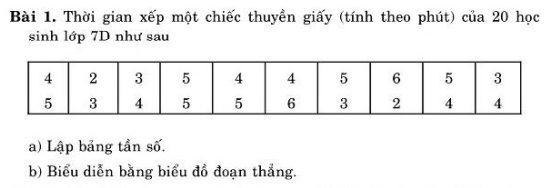 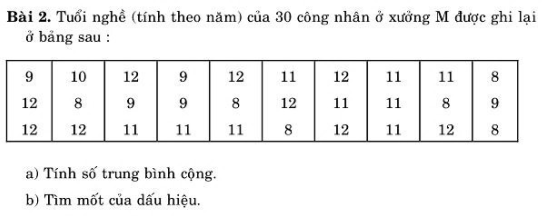       c) Vẽ biểu đồ đọạn thẳng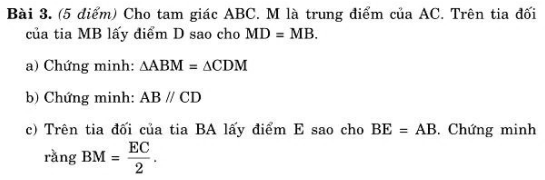 